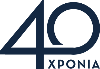 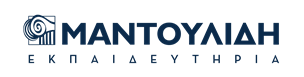 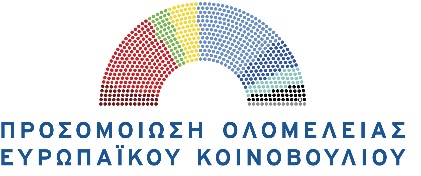 ΚΕΙΜΕΝΟ ΘΕΣΕΩΝΟνοματεπώνυμο Μαθητή ΕυρωβουλευτήΕπιτροπήΑΠΑΣΧΟΛΗΣΗΣ ΚΑΙ ΚΟΙΝΩΝΙΚΩΝ ΥΠΟΘΕΣΕΩΝ ΘέμαΣύμφωνα με στοιχεία της Ε.Ε., δεδομένης της οικονομικής κρίσης και αστάθειας, τα επίπεδα φτώχειας και ανέχειας σε ορισμένα κράτη-μέλη της έχουν αυξηθεί σημαντικά. Για το λόγο αυτό, προτάθηκε η εισαγωγή του θεσμού του « Εισοδήματος του Πολίτη», με σκοπό να απολαμβάνουν όλοι οι πολίτες της, αξιοπρεπείς συνθήκες διαβιωσης. Με ποιους τρόπους μπορεί η Ε.Ε. να διασφαλίσει τις προϋποθέσεις δυνάμει των οποίων κάθε πολίτης θα μπορεί να αποκτήσει το βοήθημα αυτό και ποιες ασφαλιστικές δικλείδες μπορούν να θεσμοθετηθούν;Ερώτηση 1Ποιες κατηγορίες πολιτών πιστεύετε ότι θα πρέπει να δικαιούνται αυτού του είδους την οικονομική ενίσχυση; Ποιες θα πρέπει να είναι οι προϋποθέσεις σύμφωνα με τις οποίες κάποιος θα εντάσσεται σε μια από τος ανωτέρω κατηγορίες δικαιούχων του «Εισοδήματος του πολίτη»;Απάντηση - Θέση (μέγιστο 25 λέξεις)Πηγή - ΔεδομένοΕρώτηση 2Πως μπορούν τα κράτη που αντιμετωπίζουν σε χαμηλότερα ποσοστά το πρόβλημα της φτώχειας και της ανέχειας να συνδράμουν αποφασιστικά στην ταχύτερη και αποτελεσματικότερη λειτουργία του θεσμού του «Εισοδήματος του Πολίτη»;Απάντηση - Θέση (μέγιστο 25 λέξεις)Πηγή - ΔεδομένοΝα αποσταλεί συνημμένα στο email του προεδρείου της επιτροπής (epitropi.apasxolisiseup@gmail.com), μέχρι τις 30 Δεκεμβρίου 2018.Να αποσταλεί συνημμένα στο email του προεδρείου της επιτροπής (epitropi.apasxolisiseup@gmail.com), μέχρι τις 30 Δεκεμβρίου 2018.